ФЕДЕРАЛЬНОЕ АГЕНТСТВО ЖЕЛЕЗНОДОРОЖНОГО ТРАНСПОРТА Федеральное государственное бюджетное образовательное учреждение высшего образования«Петербургский государственный университет путей сообщения Императора Александра I»(ФГБОУ ВО ПГУПС)Кафедра «Вагоны и вагонное хозяйство»Рабочая программадисциплины«ТЕХНОЛОГИческая подготовка производства»(Б1.В.ОД.5)для специальности 23.05.03 «Подвижной состав железных дорог»по специализации «Технология производства и ремонта подвижного состава» Форма обучения – очная Квалификация выпускника –  инженер путей сообщенияСанкт-Петербург2018 г.ЛИСТ СОГЛАСОВАНИЙ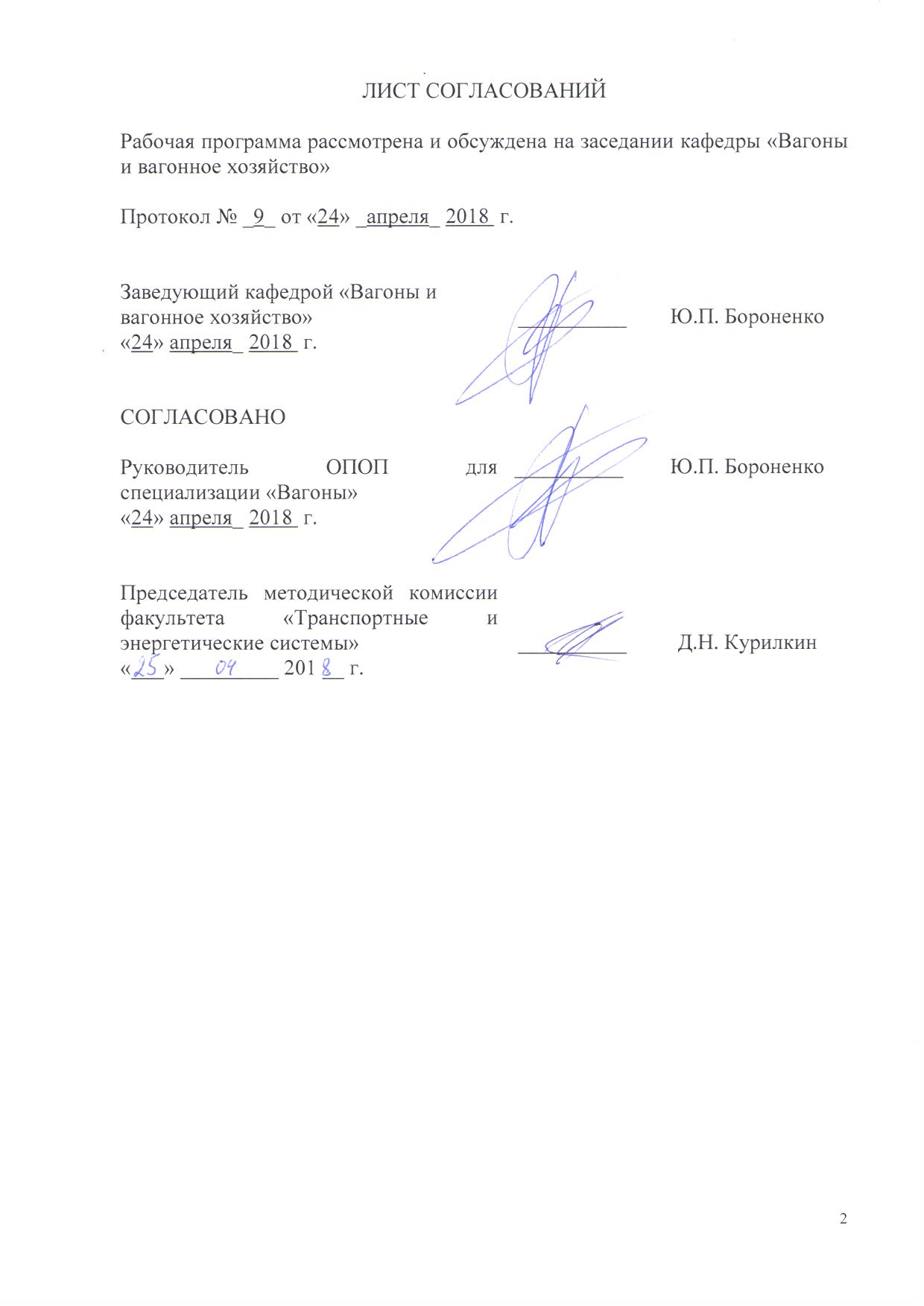 Рабочая программа рассмотрена и обсуждена на заседании кафедры «Вагоны и вагонное хозяйство»Протокол № _9_ от «24» _апреля_ 2018  г.1. Цели и задачи дисциплиныРабочая программа составлена в соответствии с ФГОС ВО, утвержденным «17» 10 ., приказ № 1295, по направлению 23.05.03 «Подвижной состав железных дорог», по дисциплине «Технологическая подготовка производства».Целью изучения дисциплины «Технологическая подготовка производства» является приобретение знаний в области технологической подготовки производств изделий подвижного состава железных дорог.Для достижения поставленной цели решаются следующие задачи:- изучение студентами нормативно-технической базы, регламентирующей требования к технологической подготовке производств;- изучение студентами видов технологической оснастки, способов проектирования, изготовления, контроля;- получение студентами навыков разработки планировок производств с учетом оптимизации технологических процессов по изготовлению единиц подвижного состава;- получение студентами навыков расчета технологических показателей производств.2. Перечень планируемых результатов обучения по дисциплине, соотнесенных с планируемыми результатами освоения основной образовательной программыПланируемыми результатами обучения по дисциплине являются: приобретение знаний, умений, навыков и/или опыта деятельности.В результате освоения дисциплины обучающийся должен:ЗНАТЬ:порядок освоения производства единиц подвижного состава, терминологию в области технологической подготовки производства;требования единой системы технологической документации к технологической подготовке производства на предприятии; виды производств, функции основных и вспомогательных подразделений на вагоносборочных предприятиях;виды технологического оборудования и оснастки, а также способы их проектирования и изготовления.УМЕТЬ:разрабатывать оптимальные технологические маршруты по изготовлению единиц подвижного состава на предприятии, рассчитывать и улучшать технологические показатели производств;разрабатывать планировки производственных помещений;устанавливать и устранять «узкие» места в технологическом процессе, составлять график загрузки технологического оборудования.ВЛАДЕТЬ:специальной терминологией, навыками работы с нормативной, проектной и технологической документацией.В результате освоения дисциплины обучающийся должен обладать следующими общепрофессиональными компетенциями (ОПК):	способностью применять полученные знания для разработки и внедрения технологических процессов, технологического оборудования и технологической оснастки, средств автоматизации  и механизации  (ОПК-11);- способностью контролировать соответствие технической документации разрабатываемых проектов стандартам, техническим условиям и другим нормативным документам, разрабатывать нормативно-технические документы  (ПК-16).В результате освоения дисциплины обучающийся должен обладать следующими профессионально-специализированными компетенциями (ПСК):	владением методами технологической подготовки производства по изготовлению и ремонту подвижного состава, способностью проектировать технологические процессы механизированного и автоматизированного производства и технологического оснащения предприятий по производству и ремонту подвижного состава, разрабатывать соответствующую технологическую документацию, оценивать эффективность и качество технологических решений с использованием современных информационных технологий, автоматизированных средств технической диагностики и систем менеджмента качества (ПСК-4.1);	способностью демонстрировать знания технологических процессов  по производству и ремонту подвижного состава, проектировать технологические процессы, в том числе с использованием современных программных продуктов, машиностроительного производства, предприятий по производству и ремонту подвижного состава, разрабатывать соответствующую технологическую документацию, оценивать эффективность принятых технологических решений, планировать эксперимент, проводить анализ математических моделей технических объектов и технологических процессов с использованием аналитических и численных методов, владением методами технологической подготовки производства, методами обработки основных поверхностей, методами изготовления типовых деталей подвижного состава, методами контроля и диагностики технического состояния подвижного состава, оптимизации вариантов построения технологических процессов и оборудования (ПСК-4.2).3 Место дисциплины в структуре основной профессиональной образовательной программыДисциплина «Технологическая подготовка производства» (Б1.В. ОД.5) относится к вариативной части.4 Объем дисциплины и виды учебной работыДля очной формы обучения: Примечания: «Форма контроля знаний» – экзамен (Э), зачет (З), курсовой проект (КП), курсовая работа (КР), контрольная работа (КЛР).5. Содержание и структура дисциплины5.1. Содержание дисциплины5.2. Разделы дисциплины и виды занятий6. Перечень учебно-методического обеспечения для самостоятельной работы обучающихся по дисциплине7. Фонд оценочных средств для проведения текущего контроля успеваемости и промежуточной аттестации обучающихся по дисциплинеФонд оценочных средств по дисциплине «Технологическая подготовка производства» является неотъемлемой частью рабочей программы и представлен отдельным документом, рассмотренным на заседании кафедры «Вагоны и вагонное хозяйство» и утвержденным заведующим кафедрой.8 Перечень основной и дополнительной учебной литературы, нормативно-правовой документации и других изданий, необходимых для освоения дисциплины8.1 Перечень основной учебной литературы, необходимой для освоения дисциплиныВ.С. Коротков. Универсально-сборочные приспособления: методические указания к выполнения лабораторной работы – Томск: Изд-во Томского политехнического университета, 2012. – 17 с.В.И. Аверченков, Ю.М. Казаков. Автоматизация проектирования технологических процессов. Учебное пособие для вузов. – М.: Флинта. – 2-е издание, стереотипное, 2011. – 229 с.Федеральный закон от 28.12.2013 №426-ФЗ «О специальной оценке условий труда».8.2 Перечень дополнительной учебной литературы, необходимой для освоения дисциплиныА.Г. Холодкова. Технологическая оснастка (1-е изд.): учебник для вузов – М.: Академия, 2008. – 368 с.Б.М. Базров. Основы технологии машиностроения: учебник для вузов – М.: Машиностроение, 2005. – 736 с.Р.С. Фаскиев, Е.В. Бондаренко. Проектирование приспособлений: учебное пособие – Оренбург: ГОУ ОГУ, 2006. – 178 с.Д.Г. Евсеев, Г.С. Мазин, В.А. Фомин. Технологические процессы производства и ремонта подвижного состава. Методические указания – М.: МИИТ, 2006 - 42 с.А.Ф. Горбацевич, В.А. Шкред. Курсовое проектирование по технологии машиностроения – М.: Альянс, 2007. – 256 с.8.3 Перечень нормативно-правовой документации, необходимой для освоения дисциплиныГОСТ Р 50995.3.1-96 Технологическое обеспечение создания продукции. Технологическая подготовка производства.ГОСТ 14.004-83 Технологическая подготовка производства. Термины и определения основных понятий.Р 50-54-6-87 Рекомендации. ЕСТПП. Порядок разработки документации при совершенствовании системы технологической подготовки.Р 50-54-86-88 Автоматизированная система технологической подготовки производства. Состав и порядок разработки.Р 50-54-94-88 Правила организации и управления процессом технологической подготовки производства.Р 50-297-90 Технологическая подготовка производства. Основные положения. РД 50-532-85 Методические указания. ЕСТПП. Аттестация технологических процессов. ПОТ РО 14000-001-98 Правила по охране труда на предприятиях и в организациях машиностроения. ППБ 01-03. Правила пожарной безопасности в Российской Федерации.9 Перечень ресурсов информационно-телекоммуникационной сети «Интернет», необходимых для освоения дисциплиныЛичный кабинет обучающегося и электронная информационно-образовательная среда. [Электронный ресурс]. – Режим доступа: http://sdo.pgups.ru/  (для доступа к полнотекстовым документам требуется авторизация).  2. 	Электронно-библиотечная система ibooks.ru [Электронный ресурс]. Режим доступа:  http://ibooks.ru/ — Загл. с экрана.3.	Электронно-библиотечная система ЛАНЬ [Электронный ресурс]. Режим доступа:  https://e.lanbook.com/books — Загл. с экрана.4. Сайт ОАО «РЖД», режим доступа  www.RZD.ru. 10 Методические указания для обучающихся по освоению дисциплиныПорядок изучения дисциплины следующий:Освоение разделов дисциплины производится в порядке, приведенном в разделе 5 «Содержание и структура дисциплины». Обучающийся должен освоить все разделы дисциплины с помощью учебно-методического обеспечения, приведенного в разделах 6, 8 и 9 рабочей программы. Для формирования компетенций обучающийся должен представить выполненные типовые контрольные задания или иные материалы, необходимые для оценки знаний, умений, навыков и (или) опыта деятельности, предусмотренные текущим контролем (см. фонд оценочных средств по дисциплине).По итогам текущего контроля по дисциплине, обучающийся должен пройти промежуточную аттестацию (см. фонд оценочных средств по дисциплине).11. Перечень информационных технологий, используемых при осуществлении образовательного процесса по дисциплине, включая перечень программного обеспечения и информационных справочных системПеречень информационных технологий, используемых при осуществлении образовательного процесса по дисциплине «Технологическая подготовка производства»:технические средства (компьютерная техника и средства связи (персональные компьютеры, проектор, интерактивная доска, акустическая система и т.д.);методы обучения с использованием информационных технологий (компьютерное тестирование, демонстрация мультимедийных материалов, компьютерный лабораторный практикум и т.д.);перечень Интернет-сервисов и электронных ресурсов (поисковые системы, электронная почта, профессиональные, тематические чаты и форумы, онлайн-энциклопедии и справочники, электронные учебные и учебно-методические материалы).электронная информационно-образовательная среда Петербургского государственного университета путей сообщения Императора Александра I [Электронный ресурс]. Режим доступа:  http://sdo.pgups.ru.Дисциплина обеспечена необходимым комплектом лицензионного программного обеспечения, установленного на технических средствах, размещенных в специальных помещениях и помещениях для самостоятельной работы: операционная система Windows, MS Office.Кафедра «Вагоны и вагонное хозяйство» обеспечена необходимым комплектом лицензионного программного обеспечения:Microsoft Windows 7;Microsoft Word 2010;Microsoft Excel 2010;Microsoft PowerPoint 2010.12. Описание материально-технической базы, необходимой для осуществления образовательного процесса по дисциплинеМатериально-техническая база обеспечивает проведение всех видов учебных занятий, предусмотренных учебным планом по данной специальности и соответствует действующим санитарным и противопожарным нормам и правилам.Она включает в себя:специализированные лекционные аудитории (ауд. 4-306 (100 мест), 4-301 (52 места)), оснащенные учебной мебелью, мультимедийными комплексами (компьютер, видеомагнитофон, видеокамера, проектор, настенный экран, система аудиотрансляции); помещения для занятий семинарского типа(лаборатория, ауд. 4-003, ауд. 5-102, ауд. 4-219) для проведения лабораторных и практических работ с необходимым лабораторным оборудованием;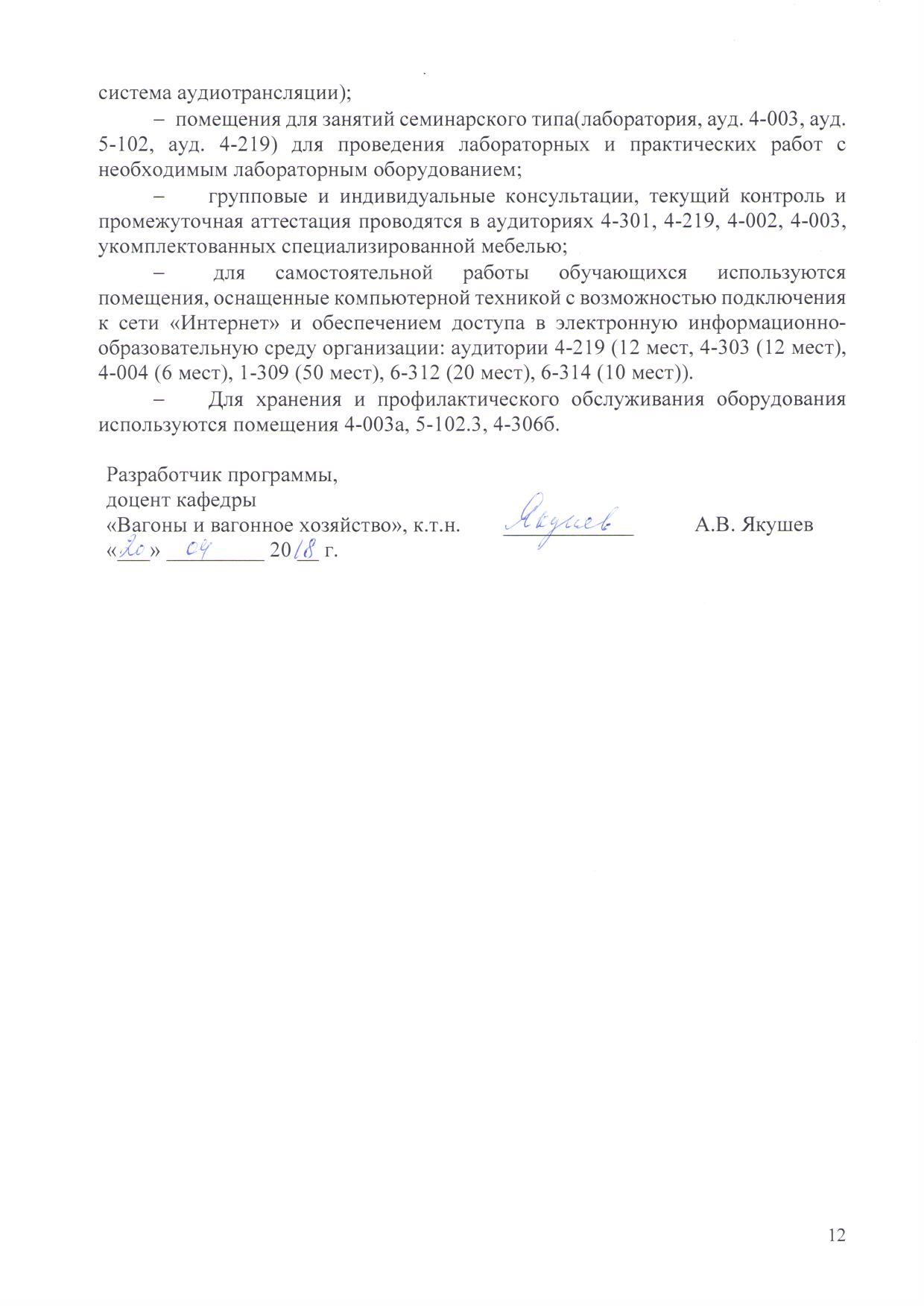 групповые и индивидуальные консультации, текущий контроль и промежуточная аттестация проводятся в аудиториях 4-301, 4-219, 4-002, 4-003, укомплектованных специализированной мебелью; для самостоятельной работы обучающихся используются помещения, оснащенные компьютерной техникой с возможностью подключения к сети «Интернет» и обеспечением доступа в электронную информационно-образовательную среду организации: аудитории 4-219 (12 мест, 4-303 (12 мест), 4-004 (6 мест), 1-309 (50 мест), 6-312 (20 мест), 6-314 (10 мест)).Для хранения и профилактического обслуживания оборудования используются помещения 4-003а, 5-102.3, 4-306б.Заведующий кафедрой «Вагоны ивагонное хозяйство»__________Ю.П. Бороненко«24» апреля_ 2018  г. СОГЛАСОВАНОРуководитель ОПОП для специализации «Технология производства и ремонта подвижного состава» «24» апреля_ 2018  г. __________Ю.П. БороненкоПредседатель методической комиссии факультета «Транспортные и энергетические системы»__________Д.Н. Курилкин«___» _________ 201 __ г.Вид учебной работыВсего часовСеместрВид учебной работыВсего часов9Контактная работа (по видам учебных занятий)6464В том числе:  лекции (Л)3232  практические занятия (ПЗ)-- лабораторные работы (ЛР)3232Самостоятельная работа (СРС) (всего)7171Контроль 99Форма контроля знанийЗ, КРЗ, КРОбщая трудоёмкость: час / з.е.144/4144/4№ п/пНаименование разделадисциплиныСодержание раздела1Нормативно-техническая база, устанавливающая требования к технологической подготовке производства ГОСТ Р 50995.3.1-96 Технологическое обеспечение создания продукции. Технологическая подготовка производства.ГОСТ 14.004-83 Технологическая подготовка производства. Термины и определения основных понятий.Р 50-54-94-88 Правила организации и управления процессом технологической подготовки производства.Р 50-297-90 Технологическая подготовка производства. Основные положения.Р 50-54-6-87 Рекомендации. ЕСТПП. Порядок разработки документации при совершенствовании системы технологической подготовки.№ п/пНаименование разделадисциплиныСодержание разделаР 50-54-86-88 Автоматизированная система технологической подготовки производства. Состав и порядок разработки.РД 50-532-85 Методические указания. ЕСТПП. Аттестация технологических процессов.2Виды производств, функции основных и вспомогательных подразделений на вагоносборочных предприятиях2.1 Виды производств.2.2 Типовая структура вагоностроительных предприятий.2.3 Функции основных и вспомогательных подразделений на вагоностроительных предприятиях.3Виды технологической оснастки, способы проектирования, изготовления и контроля3.1 Штампы и пресс-формы.3.2 Станочные приспособления.3.3 Режущий инструмент.3.4 Сборочно-сварочные приспособления и стенды. 3.5 Контрольно-измерительные приспособления. 3.6 Метрологическая экспертиза и контроль средств измерений.4Разработка планировок производств с учетом оптимизации технологических процессов по изготовлению единиц подвижного состава4.1 ПОТ РО 14000-001-98 Правила по охране труда на предприятиях и в организациях машиностроения. Рассмотрение требований к размещению производственного оборудования и организации рабочих мест. 4.2 Типовые планировки производственных помещений.5Технологические показатели производств, принципы организации технологических маршрутов на производстве5.1 Виды технологических показателей, характеризующих эффективность и рентабельность выпуска единиц подвижного состава на вагоностроительных заводах.5.2 Методы расчета технологических показателей.5.3 Принципы организации технологических маршрутов на производстве.№ п/пНаименование разделадисциплиныСодержание раздела6Требования по охране труда и пожарной безопасности при работе на технологическом оборудовании6.1 ПОТ РО 14000-001-98 Правила по охране труда на предприятиях и в организациях машиностроения.6.2 ППБ 01-03. Правила пожарной безопасности в Российской Федерации.№ п/пНаименование разделов дисциплиныЛПЗЛРСРС1Нормативно-техническая база, устанавливающая требования к технологической подготовке производства 6--102Виды производств, функции основных и вспомогательных подразделений на вагоносборочных предприятиях6--103Виды технологической оснастки, способы проектирования, изготовления и контроля6-10154Разработка планировок производств с учетом оптимизации технологических процессов по изготовлению единиц подвижного состава6-8165Технологические показатели производств, принципы организации технологических марш-рутов на производстве4-8106Требования по охране труда и пожарной безопасности при работе на технологическом оборудовании4-610Итого32-3271№п/пНаименование разделаПеречень учебно-методического обеспечения1Нормативно-техническая база, устанавливающая требования к технологической подготовке производства 1.1 ГОСТ Р 50995.3.1-96 Технологическое обеспечение создания продукции. Технологическая подготовка производства.1.2 ГОСТ 14.004-83 Технологическая подготовка производства. Термины и определения основных понятий.2Виды производств, функции основных и вспомогательных подразделений на вагоносборочных предприятиях2.1 Б.М. Базров. Основы технологии машиностроения: учебник для вузов – М.: Машиностроение, 2005. – 736 с.3Виды технологической оснастки, способы проектирования, изготовления и контроля3.1 А.Г. Холодкова. Технологическая оснастка (1-е изд.): учебник для вузов – М.: Академия, 2008. – 368 с.3.2 Р.С. Фаскиев, Е.В. Бондаренко. Проектирование приспособлений: учебное пособие – Оренбург: ГОУ ОГУ, 2006. – 178 с.3.3 В.С. Коротков. Универсально-сборочные приспособления: методические указания к выполнения лабораторной работы – Томск: Изд-во Томского политехнического университета, 2012. – 17 с.4Разработка планировок производств с учетом оптимизации технологических процессов по изготовлению единиц подвижного состава4.1 Д.Г. Евсеев, Г.С. Мазин, В.А. Фомин. Технологические процессы производства и ремонта подвижного состава. Методические указания – М.: МИИТ, 2006 - 42 с.4.2 А.Ф. Горбацевич, В.А. Шкред. Курсовое проектирование по технологии машиностроения – М.: Альянс, 2007. – 256 с.5Технологические показатели производств, принципы организации технологических маршрутов на производстве5.1 В.И. Аверченков, Ю.М. Казаков. Автоматизация проектирования технологических процессов. Учебное пособие для вузов. – М.: Флинта. – 2-е издание, стереотипное, 2011. – 229 с.5.2 Р 50-54-6-87 Рекомендации. ЕСТПП. Порядок разработки документации при совершенствовании системы технологической подготовки.5.3 Р 50-54-86-88 Автоматизированная система технологической подготовки производства. Состав и порядок разработки.5.4 Р 50-54-94-88 Правила организации и управления процессом технологической подготовки производства.5.5 Р 50-297-90 Технологическая подготовка производства. Основные положения.5.6 РД 50-532-85 Методические указания. ЕСТПП. Аттестация технологических процессов.6Требования по охране труда и пожарной безопасности при работе на технологическом оборудовании6.1 Федеральный закон от 28.12.2013 №426-ФЗ «О специальной оценке условий труда».6.2 ПОТ РО 14000-001-98 Правила по охране труда на предприятиях и в организациях машиностроения.Разработчик программы,доцент кафедры«Вагоны и вагонное хозяйство», к.т.н.____________А.В. Якушев«___» _________ 20 __ г.